 (1) Souad is a gifted and ambitious girl who lives in a small village in Middle Atlas. She wants to benefit from schooling but it was impossible for her to go to school on foot. She was afraid not to finish her education because the school was far away from home. In addition, her family couldn’t afford to pay her schooling. 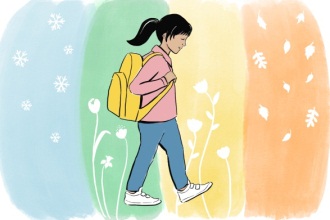 (2) By the aid of an organisation, called the Rural Girls Scholarship Committee, she was able to join a boarding school near the village. The committee runs a dormitory for gifted middle school girls who cannot afford to continue studying. It provides scholarships for boarding, lodging, and financial support to cover books and fees. When Souad applied, she was accepted. She was able not only to complete middle school, but also to continue to high school. When Souad finished middle school, the school director invited her to continue living in the dormitory so that she could complete her high school education. Souad was grateful; she knew that her family was too poor to pay for her studies.(3) With tears in her eyes, Souad said “I feel that I have been given a wonderful opportunity, and I know that opportunities in life don’t come twice. I have succeeded in middle school and I don’t want to lead the same life as my mother. I know that education has changed my life. My interests are different from those of my sister and I have learned to make my own decisions and judgments.”.
COMPREHENSION:A. GIVE A SUITABLE TITLE FOR THE TEXT: ___________________________________________B. THE MAIN IDEA OF THE TEXT IS:1. Souad dreams of having a good education. 2. Souad enjoys living in the Middle Atlas.3. Souad suffers from poverty and illiteracy.
C. ARE THESE STATEMENTS TRUE OR FALSE ? JUSTIFY.1. Souad enjoys the right of schooling. ______________________________________________________2. Souad got her boarding scholarship. ______________________________________________________3. Souad did not pass middle school. ________________________________________________________D. ANSWER THESE QUESTIONS.1. What does Souad want? _______________________________________________________________2. Who gave Souad the boarding scholarship? ________________________________________________3. What did Souad learn at the end? ________________________________________________________E. FIND IN THE TEXT THE SYNONYMS OF:Think, Pair and Share: What are the benefits of education?___________________________________________________________________________________________________________________________________________________________________________________________________________________________________________________________________________ Key Vocabulary:1. gifted: موهوب		2. scholarship: منحة		3. dormitory: مهجع4. lodging: اقامة		5. fees: رسوم التسجيل		6.  tears: دموع1. education (p1) : ________________________3. help (p2) : ____________________________2. thankful (p2) : _________________________4. chance (p3): ___________________________